               臺中市政府地方稅務局「服務心．服務情」故事分享單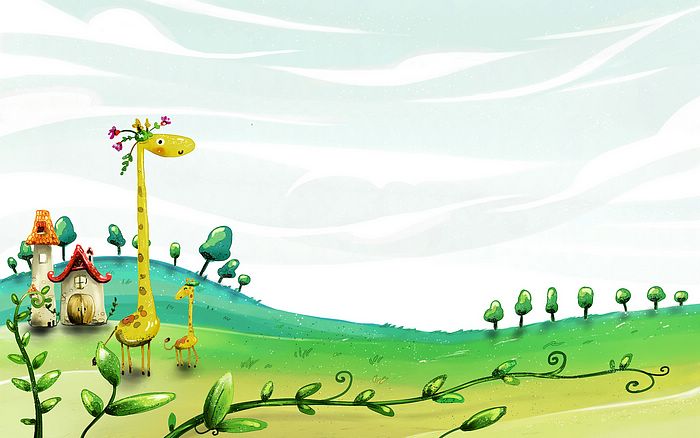 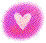 【敘述感動服務的小故事】某日下午四點半左右，一個飄著小雨的午後，沙鹿分局全功能櫃檯陳小姐一如往常的整理著今天辦理的案件。這時電動門開了，「您好，請問要辦什麼業務?」耳邊傳來志工大姊響亮的招呼聲，陳小姐按下叫號機起身迎接，一位頭髮花白、背微駝的阿嬤緩步走來，「阿嬤，請坐，請問要辦什麼業務?」陳小姐用台語招呼著，阿嬤坐下後，從包包拿出一疊紙，用微顫的手指著說：「自來水公司叫我來申請這個。」陳小姐告知阿嬤，辦理房屋稅籍證明需要身分證，阿嬤說，她的身分證在兒子那，兒子人在台北工作，一直沒空將她的證件送回來。張阿嬤的家現在要申裝自來水，自來水公司請她準備應備文件，阿嬤不識字也不諳各種文件的辦理程序，已經在好幾個機關碰釘子了。                 陳小姐跟張阿嬤要了兒子的聯絡電話，去電聯絡上了張先生，陳小姐先請阿嬤和張先生確認，並解釋了來龍去脈，陳小姐請張先生到便利商店傳真阿嬤的身分證正反面，順利幫阿嬤申請了房屋稅籍證明，並請志工幫忙填寫其他申請表格。服務到五點多，張阿嬤拿著申請到的房屋稅籍證明和填寫完整的各式申請書，再三道謝後才離開。陳小姐滿足的按下電腦關機鍵，結束了忙碌卻心靈富足的一天。 博感情故事   發生時間一個平常日下班前的午後博感情故事   發生地點地方稅務局沙鹿分局故事主題視民如親心意值千金故事主角    (含同仁及民眾)陳小姐、張阿嬤、張先生撰稿人車宜芳